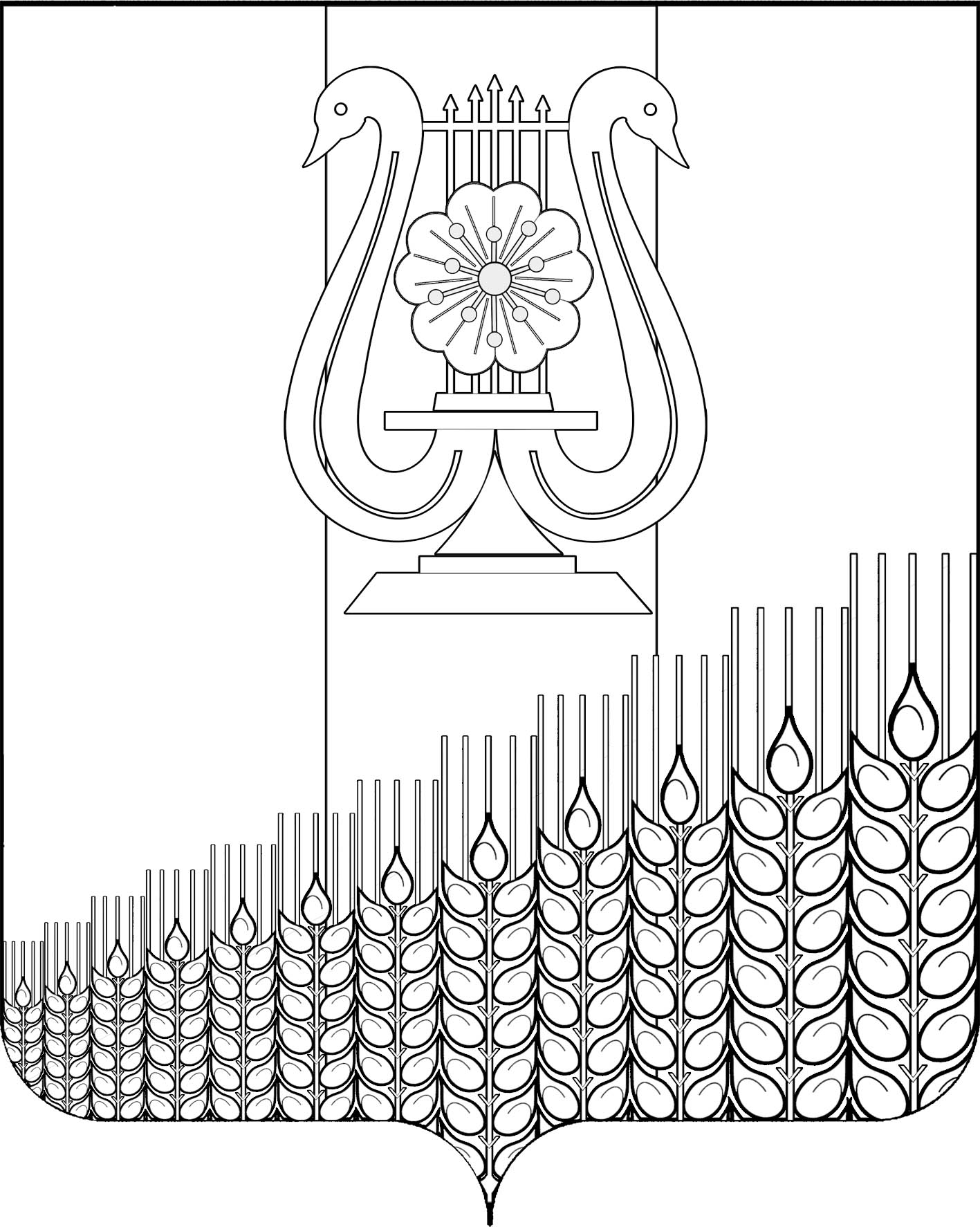 СОВЕТПЕРВОМАЙСКОГО СЕЛЬСКОГО ПОСЕЛЕНИЯКУЩЁВСКОГО РАЙОНАПРОЕКТР Е Ш Е Н И Е________________                                                                                         № ___                                                                        поселок ПервомайскийО внесении изменений в решение Совета Первомайского сельского поселения Кущевского района от 24 июня 2022 г. № 147 «Об утверждении Положения об оплате труда выборного должностного лица местного самоуправления, осуществляющего свои полномочия на постоянной основе (главы сельского поселения), муниципальных служащих, работников органов местного самоуправления, замещающих должности, не отнесённые к выборным муниципальным должностям и должностям муниципальной службы»В соответствии с Законами Краснодарского края от 08 июня 2007 г.      № 1244-КЗ «О муниципальной службе в Краснодарском крае»,                          от 08 июня 2007 г. № 1243-КЗ «О Реестре муниципальных должностей и Реестре должностей муниципальной службы в Краснодарском крае», от 03 июня 2009 г.  № 1740-КЗ «О порядке присвоения и сохранения классных чинов муниципальных служащих в Краснодарском крае», со статьей 9 Решения Совета Первомайского сельского поселения Кущевского района от 26 декабря 2022 г. № 165 «О бюджете Первомайского сельского поселения Кущевского района на 2023 год», руководствуясь Уставом Первомайского сельского поселения Кущевского района Совет Первомайского сельского поселения Кущевского района РЕШИЛ:1. Внести в решение Совета Первомайского сельского поселения Кущевского района от 24 июня 2022 г. № 147 «Об утверждении Положения об оплате труда выборного должностного лица местного самоуправления, осуществляющего свои полномочия на постоянной основе (главы сельского поселения), муниципальных служащих, работников органов местного самоуправления, замещающих должности, не отнесённые к выборным муниципальным должностям и должностям муниципальной службы» следующие изменения, изложив приложения 2,3,4,5 в новой редакции согласно приложениям 2,3,4,5 к настоящему решению (прилагаются).2. Общему отделу администрации Первомайского сельского поселения Кущевского района (Дмитриченко И.И.) обнародовать настоящее решение в специально установленных местах для обнародования и разместить на официальном сайте администрации Первомайского сельского поселения Кущевского района в информационно – телекоммуникационной сети «Интернет».3. Контроль за выполнением настоящего решения возложить на постоянную планово-бюджетную комиссию Совета Первомайского сельского поселения Кущевского района (Коряко В.И.).4. Решение вступает в силу со дня его обнародования и распространяется на правоотношения, возникшие с 01 октября 2023 года.Приложение 2к решению Совета Первомайского сельского поселенияКущевского района                                                                           от ______ № __ «Приложение 2к решению Совета Первомайского сельского поселенияКущевского районаот 24.06.2022 г. № 147»Размер должностного оклада и дополнительных выплат лица, замещающего муниципальную должностьГлава Первомайского сельского поселенияКущевского района                                                                         М.Н.ПоступаевПриложение 3к решению Совета Первомайского сельского поселенияКущевского района                                                                           от ________ № ____ «Приложение 3к решению Совета Первомайского сельского поселенияКущевского районаот 24.06.2022 г. № 147»Размеры должностных окладов и ежемесячного денежного поощрения муниципальных служащих Глава Первомайского сельского поселенияКущевского района                                                                             М.Н.ПоступаевПриложение 4к решению Совета Первомайского сельского поселенияКущевского района                                                                           от __________ № ___ «Приложение 4к решению Совета Первомайского сельского поселенияКущевского районаот 24.06.2022 г. № 147»Размеры окладов за классные чины муниципальных служащих Глава Первомайского сельского поселенияКущевского района                                                                             М.Н.ПоступаевПриложение 5к решению Совета Первомайского сельского поселенияКущевского района                                                                           от __________ № ____ «Приложение 5к решению Совета Первомайского сельского поселенияКущевского района                                                                                           от 24.06.2022 г. № 147»Размеры должностных окладов и ежемесячного денежного поощрения работников, занимающих должности, не отнесенные к выборным муниципальным должностям и должностям муниципальной службыГлава Первомайского сельского поселенияКущевского района                                                                             М.Н.ПоступаевГлаваПервомайского сельского поселения Кущёвского районаМ.Н.ПоступаевПредседатель СоветаПервомайского сельского поселения Кущёвского района    А.М.Конышев№Наименование должностиРазмер месячного должностного оклада (рублей в месяц)Ежемесячное денежное поощрение (количество должностных окладов)Ежемесячная премия по итогам работы за месяц (к должностному окладу, в процентах)123451Глава Первомайского сельского поселения93495100№Наименование должностиРазмер месячного должностного оклада (рублей в месяц)Ежемесячное денежное поощрение (количество должностных окладов)12341Заместитель главы 84072,72Начальник общего отдела 55112,73Начальник финансового отдела 55113,04Специалист I категории финансового отдела47422,15Специалист I категории общего отдела47422,1№Перечень классных чиновРазмер оклада за классный чин1231Муниципальный советник 1 класса32212Муниципальный советник 2 класса30433Муниципальный советник 3 класса28634Советник муниципальной службы 1 класса26845Советник муниципальной службы 2 класса25056Советник муниципальной службы 3 класса23277Референт муниципальной службы 1 класса19698Референт муниципальной службы 2 класса17909Референт муниципальной службы 3 класса161210Секретарь муниципальной службы 1 класса143111Секретарь муниципальной службы 2 класса125512Секретарь муниципальной службы 3 класса1075№Наименование должностиРазмер месячного должностного оклада (рублей в месяц)Ежемесячное денежное поощрение (количество должностных окладов)1232Специалист 2 категории общего отдела45081,5